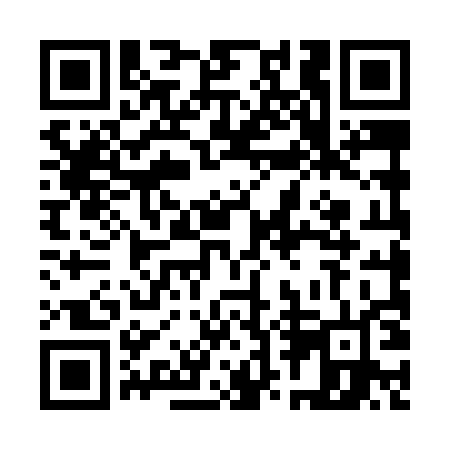 Prayer times for Sobiesierznie, PolandWed 1 May 2024 - Fri 31 May 2024High Latitude Method: Angle Based RulePrayer Calculation Method: Muslim World LeagueAsar Calculation Method: HanafiPrayer times provided by https://www.salahtimes.comDateDayFajrSunriseDhuhrAsrMaghribIsha1Wed2:275:0812:395:488:1110:422Thu2:265:0612:395:498:1310:443Fri2:255:0412:395:508:1510:454Sat2:245:0212:395:518:1710:455Sun2:235:0012:395:528:1810:466Mon2:234:5812:395:538:2010:477Tue2:224:5612:385:548:2210:488Wed2:214:5412:385:558:2410:489Thu2:204:5212:385:568:2510:4910Fri2:204:5112:385:578:2710:5011Sat2:194:4912:385:588:2910:5012Sun2:184:4712:385:598:3010:5113Mon2:174:4612:386:008:3210:5214Tue2:174:4412:386:018:3410:5215Wed2:164:4212:386:028:3510:5316Thu2:164:4112:386:038:3710:5417Fri2:154:3912:386:048:3810:5518Sat2:144:3812:386:058:4010:5519Sun2:144:3612:386:068:4110:5620Mon2:134:3512:396:078:4310:5721Tue2:134:3312:396:088:4410:5722Wed2:124:3212:396:098:4610:5823Thu2:124:3112:396:098:4710:5924Fri2:114:3012:396:108:4910:5925Sat2:114:2812:396:118:5011:0026Sun2:104:2712:396:128:5211:0127Mon2:104:2612:396:138:5311:0128Tue2:104:2512:396:138:5411:0229Wed2:094:2412:396:148:5611:0330Thu2:094:2312:406:158:5711:0331Fri2:094:2212:406:168:5811:04